Rok 2022 v české oční chirurgii: světová prvenství i nová tkáňová banka PRAHA, 16. LEDNA 2023 – Čeští oční chirurgové platí ve světě za ty nejlepší. Ročně pomohou desítkám tisíc pacientů, nejčastěji je zbaví šedého zákalu nebo obtěžujících dioptrií. Využívají při tom nové moderní postupy, díky kterým patří Česko k největším inovátorům v oční chirurgii.Během roku navštíví české oční kliniky mnoho zahraničních lékařů. Často míří do Zlína – zde totiž sídlí největší a nejmoderněji vybavená soukromá oční klinika v Česku. V jejím čele stojí světově uznávaný oční chirurg a inovátor Pavel Stodůlka. „Obzvlášť v laserových operacích očních vad je Česko světovým lídrem. Vybavení českých očních klinik bývá špičkové a mnozí odborníci mají zahraniční renomé. Důležité v našem oboru je stejně jako v dalších oblastech medicíny sdílení vědomostí a dovedností s dalšími lékaři pracujícími na nejlepších zahraničních klinikách. Stejně tak se chodí špičky na poli oční medicíny vzdělávat k nám. České oční kliniky pravidelně navštěvují lékaři z Velké Británie, Francie, USA, Kanady, Jordánska, Turecka, Indie, Tuniska, Belgie, Itálie, Španělska, Norska, Brazílie nebo Bahrajnu, aby zde získali nové poznatky a předali je kolegům na svých klinikách,“ vyjmenoval Pavel Stodůlka, přednosta sítě očních klinik Gemini.NITROOČNÍ ČOČKAV Česku se v loňském roce realizovala řada unikátních očních operací. Primář Pavel Stodůlka si loni v březnu připsal světové prvenství v implantaci nitrooční torické čočky FineVision HP. Torická trifokální čočka řeší v jednom kroku potřebu brýlí na všechny tři vzdálenosti u pacientů s astigmatismem. První pacient s novou nitrooční čočkou podstoupil operaci na oční klinice ve Zlíně. Před operací měl vysokou oční vadu – 7 cylindrů. Po operaci vidí bez brýlí.KRÁTKOZRAKOST A VETCHOZRAKOSTLaserovými operacemi nešly až donedávna řešit dvě oční vady naráz. To se ale v prosinci loňského roku změnilo. Na oční klinice Gemini byla provedena první operace presbyopie metodou ReLEx Smile. Při této operaci se korigují dvě oční vady současně – krátkozrakost a vetchozrakost. „Laser vytvoří pouze malý řez v rohovce, který je výrazně menší než u jiných metod. To přináší řadu výhod, jako například minimální mechanické narušení rohovky a snížení rizika syndromu suchého oka. Velmi nízké je také riziko infekce,” řekl Pavel Stodůlka.NOVÁ TKÁŇOVÁ BANKARočně se v tuzemsku provede kolem 500 transplantací rohovky neboli keratoplastik. Spolu s transplantací srdce, ledvin a jater patří keratoplastika k celosvětově nejčastějším transplantacím. V Česku dosud fungovaly tři oční tkáňové banky. V červenci 2022 byla otevřena čtvrtá, která sídlí ve Zlíně. Díky transplantaci rohovky mohou znovu vidět lidé, kteří o zrak přišli například následkem úrazu. „Mezi nejčastější důvody transplantace patří neprůhlednost rohovky například u pacientů s keratokonem, což je onemocnění, při kterém se rohovka postupně ztenčuje, nebo výjimečně keratoglobem, kdy se rohovka stává extrémně tenkou a postupně mění svůj tvar. Dále to jsou rohovkové jizvy, těžké záněty nebo následky vážných úrazů oka, jako je například poleptání. Vzhledem k nedostupnosti očních rohovkových tkání a dlouhé čekací době na transplantaci můžeme díky vlastní bance pomoci zlepšit zrak více pacientům a v kratším čase,“ vyjmenoval Pavel Stodůlka.TECHNOLOGIE V OČNÍ CHIRURGIIVývoj oční chirurgie stále pokračuje svižným tempem. Světové týmy vyvíjejí umělé rohovky a sítnice, díky kterým mohou znovu vidět i lidé, kteří byli několik let slepí. Odborníci navíc nevylučují, že by některé zákroky mohli v blízké budoucnosti provádět roboti. „Předpokládám, že budou k dispozici mnohem rychlejší, přesnější a sofistikovanější lasery, které nám umožní provádět ještě lepší oční chirurgii. Lasery a operační přístroje budou mít i robotické funkce, které zvýší přesnost operací. Je možné, že některé rutinní operace budou roboti provádět i nezávisle na chirurgovi. Zda bude jednou možné transplantovat celé oko nebo spíše implantovat kameru, která poškozené oko nahradí, je zatím odvážná vize do hodně vzdálené budoucnosti, nicméně vzhledem k dynamickému rozvoji oboru není nereálná,” uzavřel Pavel Stodůlka, který se loni v létě stal prezidentem Americko-evropské odborné společnosti očních chirurgů (AECOS). KONTAKT PRO MÉDIA:Mgr. Petra Ďurčíková_mediální konzultant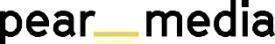 +420 733 643 825, petra@pearmedia.cz, pearmedia.cz
SOUKROMÁ OČNÍ KLINIKA GEMINI, www.gemini.czSoukromá oční klinika Gemini rozvíjí dlouholetou tradici zlínské oční chirurgie. První klinika byla otevřena ve Zlíně v roce 2003 a v současnosti provozuje klinika v České republice deset pracovišť: ve Zlíně, v Průhonicích u Prahy, Praze-Krči, Českých Budějovicích, Ostravě, Vyškově, Brně, Novém Jičíně a Liberci. Jako jediná česká oční klinika otevřela pracoviště také ve Vídni. Vedle operací zbavujících pacienty potřeby nosit brýle a operací šedého zákalu se na klinikách provádějí i estetické zákroky, jako například plastika horních a dolních víček. V čele týmu operatérů stojí světově uznávaný oční chirurg prim. MUDr. Pavel Stodůlka, Ph.D., FEBOS-CR.prim. MUDr. PAVEL STODŮLKA, Ph.D., FEBOS-CR, www.lasik.czStudium medicíny na Univerzitě Palackého v Olomouci ukončil v roce 1989 s vyznamenáním a pochvalou rektora. V roce 2000 absolvoval postgraduální studium na Lékařské fakultě Univerzity Karlovy v Hradci Králové s tématem disertace metoda LASIK, kterou v ČR zavedl. Zkušenosti s oční chirurgií sbíral i po světě, hlavně v Kanadě. Působil jako přednosta očního oddělení Baťovy nemocnice ve Zlíně. V roce 2003 založil soukromou oční kliniku Gemini – největší soukromou oční kliniku v Česku. Několik očních operací, například centraci vychýlené lidské čočky, implantaci presbyopické fakické čočky nebo odstranění vetchozrakosti pomocí laseru RElexSmile, provedl jako první oční chirurg na světě a řadu očních operací zavedl jako první v Česku. Vyvíjí nové lasery pro oční chirurgii, jako např. CAPSULaser. Přednáší na prestižních mezinárodních očních kongresech, vyučuje v kurzech pro zahraniční oční lékaře a byl zvolen prezidentem AECOS – Americko–evropského kongresu oční chirurgie. V roce 2019 si Pavel Stodůlka na své konto připsal další dvě světová prvenství – jako první oční chirurg na světě provedl operaci šedého zákalu novým femtomatrixovým laserem, který jako jediný disponuje robotickým ramenem a zároveň je nejrychlejším na světě. Druhým prvenstvím byla operace, takzvaná rotace lentikuly, která sníží astigmatismus oka pacienta (nesprávné zakřivení rohovky). Pravidelně se umisťuje v žebříčku nejoblíbenějších lékařů v Rakousku, v roce 2021 byl zvolen již potřetí. Jako první oční chirurg provedl laserovou operaci očí metodou CLEAR v Česku a Rakousku. Od roku 2022 je nositelem medaile Za zásluhy 1. stupně. Koncem roku 2022 převzal cenu profesora Emilia Campose za inovaci v oftalmologii.